                          DİNKULTURU.ORG ORTAOKULU                        2022 - 2023 EĞİTİM ÖĞRETİM YILI                 Adı ………………………………………………                       PUAN                                    TEMEL DİNİ BİLGİLER                             Soyadı …………………………………………                                     1. DÖNEM 1. SINAV                              Sınıfı …………………. No ………………….	         “İzlenen yol, yöntem, örnek alınan uygulama demektir. Hz. Peygamber’in iman, ibadet ve sosyal ilişkilerin tamamını kapsayan söz ve davranışlarına denir.”Yukarıda tanımı verilen kavram aşağıdakilerden hangisidir?Sünnet                    B)  Kur’anC)   Tevhit                      D)  İhlas“Artık kim zerre ağırlığınca bir hayır işlerse, onun mükâfatını görecektir. Kim de zerre ağırlığınca bir kötülük işlerse, onun cezasını görecektir.”Yukarıdaki ayette vurgulanan aşağıdakilerden hangisidir?Allah’ın merhametiAllah’ın adaletiAllah’ın yaratıcılığıAllah’ın birliğiSamimi olmak, içten davranmak; gösteriş ve ikiyüzlülükten uzak olmaktır. Dini yalnız Allah’a has kılmak, yalnız O’na ibadet ve yalnız O’ndan yardım dilemektir.Yukarıda tanımı verilen kavram aşağıdakilerden hangisidir?Kevser                      B)  HadisC)  İhsan                         D)  İhlasAşağıdakilerden hangisi Allah’a karşı sorumluluklarımızdan biri değildir?Allah’ı tanımak ve bilmekAllah’a iman, itaat ve teslimiyetAllah’ın emirlerine uymamakAllah’a ibadet“Andolsun size kendi içinizden öyle bir Peygambergelmiştir ki sizin sıkıntıya düşmeniz ona çok ağır gelir. O size çok düşkün, müminlere karşı da çok şefkatli ve merhametlidir.”        Yukarıdaki ayette Peygamberimizin hangi özelliğine   değinilmiştir?Peygamberimiz Müslümanlara karşı çok merhametliydi.Peygamberimizin ahlakının kaynağı Kur’an-ı Kerim’di.Peygamberimiz gece ibadet etmeye çok düşkündü.Peygamberimiz doğruluktan ve adaletten ayrılmazdı.6-  “Ey iman edenler! Allah’a itaat edin, Peygamber’e     itaat edin. Amellerinizi boşa çıkarmayın.”Yukarıdaki ayette Peygamberimize karşı sorumluluklarımızdan hangisi vurgulanmaktadır?Hz. Muhammed’i herkesten çok sevmekHz. Muhammed’e inanmak ve tasdik etmekHz. Muhammed’e salavat getirmekHz. Muhammed’i saygıyla anmak7- Dilimizde “salat-u selam” olarak bilinen kavramın karşılığı aşağıdakilerden hangisidir?Peygambere salavat getirmekAllah’ın isimlerini anmakÖlmüşlere dua etmekNamazı cemaatle kılmak8- Kur’an-ı Kerim ile ilgili aşağıdaki bilgilerden hangisi yanlıştır?Doğruyu yanlıştan ayırabilmek için bize rehberdir.Onu yavaş yavaş, düşünerek ve özümseyerek okumalıyız.Onu sadece özel gün ve gecelerde okumalıyız.Kur’an-ı Kerim bir hidayet rehberi ve öğüt kaynağıdır.9- Kur’an-ı Kerim ile ilişkilerimiz hususunda aşağıdaki bilgilerden hangisi yanlıştır?Allah’a ibadet bilinci ile Kur’an’a yaklaşmalıyız.Kur’an okuyuşumuzu güzelleştirmek için çaba göstermeliyizKur’an-ı Kerim’i sadece dünyevi arzu ve isteklerimiz için okumalıyız.Kur’an-ı Kerim’in hayatımızı şekillendirmesini sağlamalıyız.10-Aşağıdaki kavramlardan hangisi adalet erdemi ile ilgili değildir?Doğruluk                    B)   HakkaniyetC)     Güvenilirlik                D)   Girişimcilik11- Topluma karşı sorumluluklarını bilen bir kişiden aşağıdaki davranışlardan hangisini yapması beklenmez?Kamu malına zarar verir.İnsanların hakkını gözetir.Komşularına iyilikle muamele eder.Doğaya karşı duyarlı davranır.12-  Aşağıdaki kavramlardan hangisi iyi ahlaki değerlere örnek gösterilemez?Cömertlik                   B)  İsraf  C)   Tevazu                      D)  Merhamet13-  “Hayır! Rabbine andolsun ki onlar, aralarında çıkan       çekişmeli işlerde seni hakem yapıp, sonra da verdiğin       hükme içlerinde hiçbir sıkıntı duymaksızın, tam bir       teslimiyetle boyun eğmedikçe iman etmiş olmazlar.”       Yukarıdaki ayette Peygamberimize karşı sorumluluklarımızdan hangisi vurgulanmaktadır?Hz. Muhammed’i örnek almakHz. Muhammed’i herkesten çok sevmekHz. Muhammed’e samimiyetle teslim olmakHz. Muhammed’e salavat getirmek14- İhtiyacı olana, karşılık beklemeden, gönüllü olarak      maddi ya da manevi destekte bulunmaya      ______________ denir.      Yukarıdaki cümleden boş bırakılan yere aşağıdaki      kavramlardan hangisi getirilmelidir?Saygı                       B)  SevgiC)   Yardımseverlik        D)  Hayâsızlık15-  “De ki: O, Allah’tır, tektir. Allah Samed’dir. Doğurmamış   ve doğmamıştır. O’nun hiçbir dengi yoktur.”(İhlâs Suresi)      Bu surenin konusu aşağıdakilerden hangisidir?Allah’ın adaletiAllah’ın merhametiAllah’ın ilmiAllah’ın birliği16- İnsanın dilek ve isteklerini Yüce Allah’a iletmesi ve      Allah’tan yardım dilemesidir.      Yukarıda tanımı verilen kavram aşağıdakilerden      hangisidir?      A)  Şükür                       B)  Zikir      C)  İman                        D)  Dua17-  “Haklı bir sebep olmadıkça Allah’ın dokunulmaz kıldığı cana kıymayın…”        Yukarıdaki ayette vurgulanan durum aşağıdakilerden hangisidir?Canın korunmasıMalın korunmasıAklın korunmasıNeslin korunması18- İslam alimleri insanın ahlaki yönünü dört temel erdem üzerinden ele almıştır.Yukarıda bahsedilen dört temel erdem aşağıdaki şıklardan hangisinde doğru olarak verilmiştir?A)  Emanet-Merhamet-Rahmet-İffetB)  Adalet-Hikmet-İffet-ŞecaatC)  Sadakat-Merhamet-Hakkaniyet-HıyanetD)  Nezaket-Emanet-Şecaat-Adalet 19-  “Ben cinleri ve insanları, ancak bana kulluk etsinler diye yarattım.”        Yukarıdaki ayette vurgulanan husus aşağıdakilerden hangisidir?Allah’ı tanımak ve bilmekHz. Muhammed’e inanmak ve tasdik etmekHz. Muhammed’i herkesten çok sevmekAllah’a ibadet20- Aşağıdaki ahlaki değerler iyi ve kötü olarak gruplandırıldığında hangisi farklı grupta yer alır?KibirSevgiKıskançlıkYalan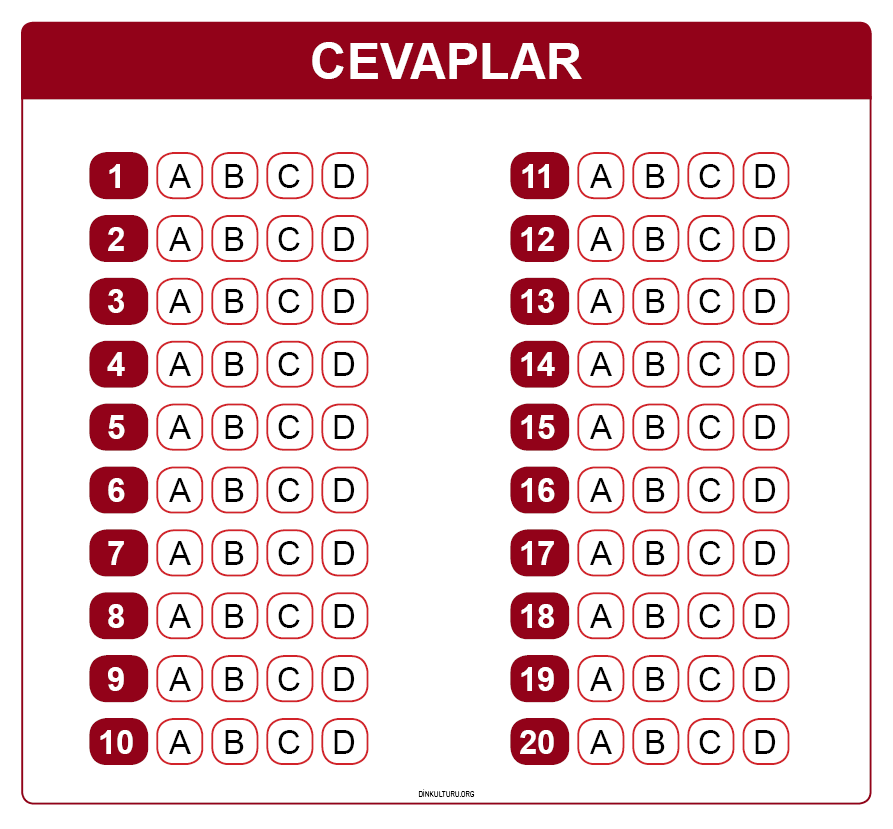 Sınav Süresi: 1 ders saatidir.Başarılar dilerim… Ahmet Ali YILMAZDinkulturu.Org olarak hazırlamış olduğumuz yeni materyallerin duyurusunu genellikle aşağıdaki iletişim kanallarımızdan yapmaktayız. Yeni hazırladığımız materyallerden zamanında haberdar olmak için aşağıdaki platformlardan bizi takip edebilirsiniz.Dkab Öğretmenlerine özel LGS WhatsApp Grubumuza katılmak için https://www.dinkulturu.org/whatsappDkab Öğretmenlerine özel Telegram Grubumuza katılmak için https://t.me/dinkulturuİnstagram Sayfamız: https://www.instagram.com/Dinkulturu_OrgFacebook Grubumuz: https://www.facebook.com/groups/dinkulturu.orgLGS’ye yönelik 8.Sınıf düzeyi için hazırlamış olduğumuz ve yüksek başarı için her türlü detayı düşündüğümüz özgün ve kaliteli sorulardan oluşan Özet Konu Anlatımı LGS Soru Bankası kitabımızı aşağıdaki bağlantıdan detaylı olarak inceleyebilir, örnek PDF’sini indirebilirsiniz. Ayrıca Öğretmen Örneği talebinde de bulunabilirsiniz.https://www.dinkulturu.org/index.php/soru-bankasiÇok beğenilen 8.sınıf kitabımızın formatında hazırladığımız özgün etkinlikler, eğlenceli ve resimli konu anlatımı ve yeni nesil kaliteli sorulardan oluşan 4.sınıf Özet Konu Anlatımlı Soru Bankası kitabımızın güncel baskısı çıktı. https://www.dinkulturu.org/index.php/4-sinif-soru-bankasi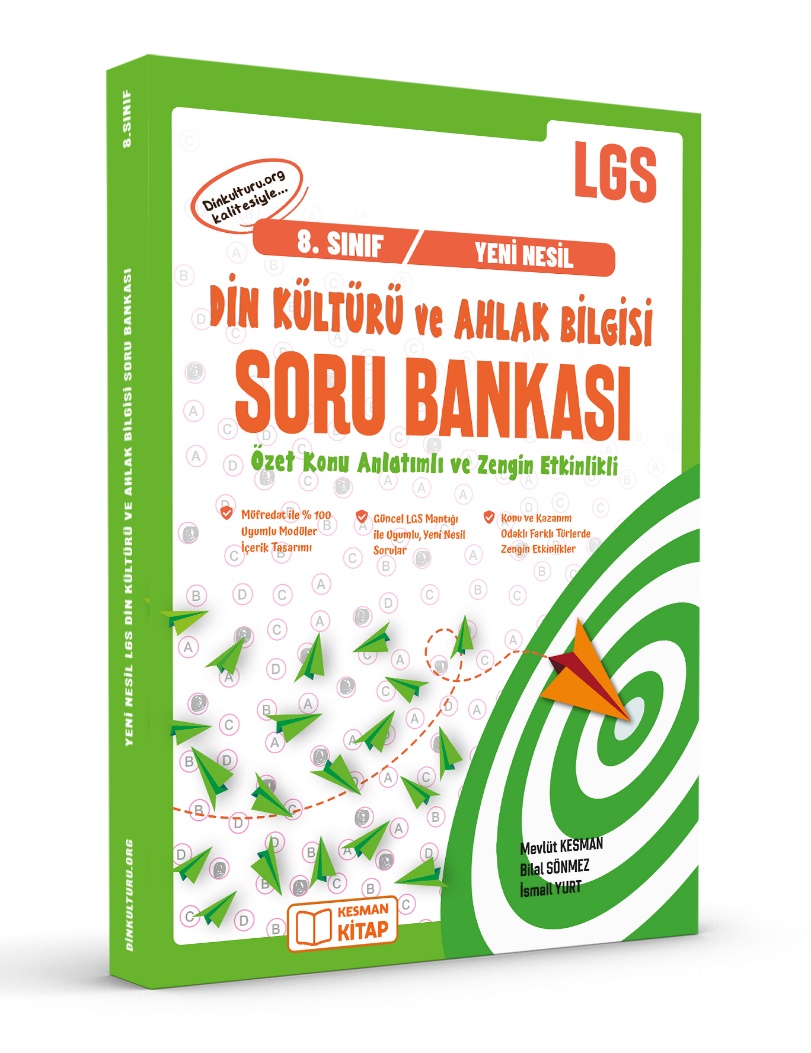 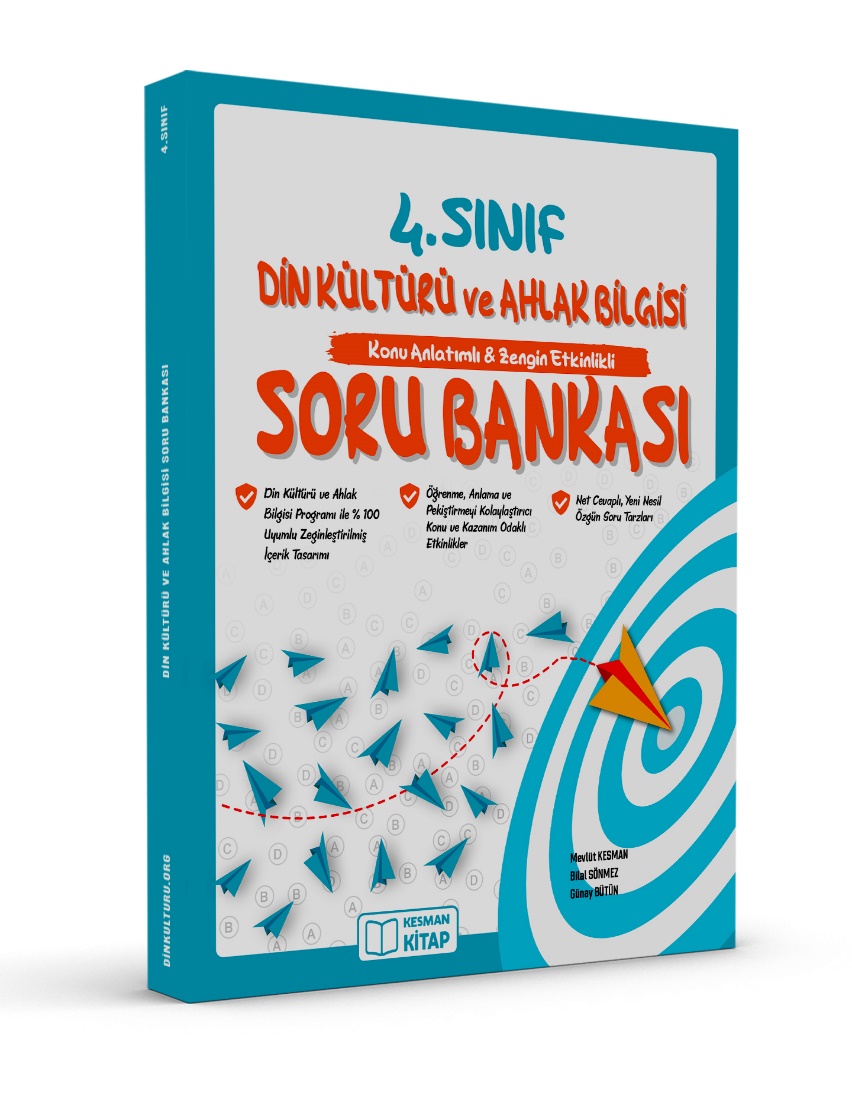 